Beste ouders,De veiligheidsraad heeft beslist dat de scholen niet zullen starten na de paasvakantie. We zullen jullie kleuters op een andere manier het  spelend leren aanbieden.U zal elke dag via mail een filmpje krijgen van de leerkrachten bestemd voor uw kinderen. Het is heel belangrijk dat onze kleuters deze filmpjes dagelijks kunnen zien! We zullen ook materiaal/spelletjes voorzien dat  op de wijkschool wordt afgehaald.Om de veiligheid te bewaken, is het heel belangrijk dat het ophalen van het materiaal  heel gestructureerd zal verlopen. Daarom vragen we uitdrukkelijk om u aan de planning te houden en de nodige afstand (minstens 1,5 m) te respecteren. op 27 april 9u    de kleuters van het toverbos en de geluksvogels10u  de kleuters van de lieveheersbeestjes, dino’s en de bijtjes11u  de kleuters van de visjes, de vosjes en de konijntjes12u  de kleuters van de eendjes, de olifantjes en de beertjesop 4 mei 9u    de kleuters van het toverbos en de geluksvogels10u  de kleuters van de lieveheersbeestjes, dino’s en de bijtjes11u  de kleuters van de visjes, de vosjes en de konijntjes12u  de kleuters van de eendjes, de olifantjes en de beertjesU komt de school binnen met maximum 2 personen via de Kwadeveldenstraat (= op de wijkschool).  U haalt het materiaal af en verlaat de school via opgegeven route.We hebben alle begrip dat dit van jullie allen veel inspanning vraagt. Toch blijft het heel belangrijk om onze kleuters in deze moeilijke periode goed te laten leren.Alvast dank voor jullie medewerking ! Met vriendelijke groeten,het Jomateam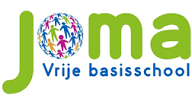 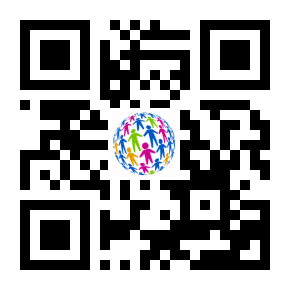 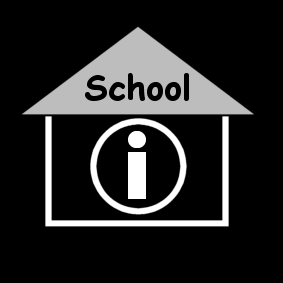 INFO over werking na de paasvakantie voor de kleuters